Research Organizer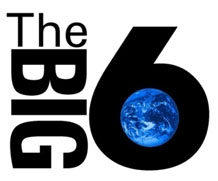 Big6 is a process model of how people of all ages solve information problems. The Big6 process is necessary and sufficient for solving problems and completing tasksBig6 #1 Task DefinitionDetermine a purpose and need for information—What am I supposed to do? What are your essential questions? What are you curious about?Big6 #2 Information Seeking StrategiesExamine approaches to acquiring information. List the best sources to find this information. Don't forget traditional print and human sources as appropriate. Consider how film and audio documentaries, personal interviews, and TEDTalks could be useful sources. Big6 #3 Location & AccessLocate sources and access the information within them—Where will I locate these sources?___ Public or university library___Internet ___Database___ Personal library___ provided by my teachersList likely key words to begin your search:Big6 #4 Use of InformationUse a source to gain information—How will I record the information that I find? Whether you use paper notecards, Microsoft Word, or Google Docs, it’s essential you keep track of the information you’ve found – and its sources.  Use the Online Writing Lab from Purdue to determine how to cite your sources. Big6 #5 SynthesisIntegrate information from a variety of sources—How will I show my results?___ Written paper___ Oral presentation___ Multimedia presentation ___ Performance ___ Other Big6 #6 EvaluationBefore turning in my assignment, I need to check off all of these items___ Credit is given to my sources, written in the correct citation format___ I’ve reviewed the assignment rubric and ensured my work meets the requirements ___ My work is neat, complete, and includes required heading information Remember that the Big6 process is non-linear! You may need to go back to previous steps as you work on your project and discover new things about your essential questions.  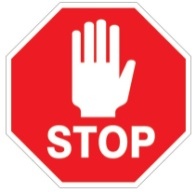 Big6™ copyright 1990, Michael Eisenberg and Robert Berkowitz.
Big6™ Assignment Organizer copyright 1995, Barbara A. Jansen.
Source: http://library.sasaustin.org/assignmentOrganizer.php